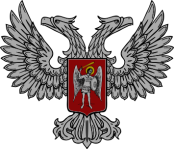     АДМИНИСТРАЦИЯ ГОРОДА ГОРЛОВКАРАСПОРЯЖЕНИЕ    главы администрации16  июня  2020 г. 		                                         №  490-р        	   г. ГорловкаО внесении изменений в распоряжение главы администрации города Горловка от 13 ноября 2017 г. № 959-р  «Об утверждении Регламента по подготовке  распоряжений (приказов) главы администрации города Горловка» 	С целью определения единого порядка подготовки распоряжений (приказов)  главы администрации города Горловка и представления на государственную регистрацию нормативных правовых актов, в соответствии с  законами Донецкой Народной Республики «О нормативных правовых актах», «Об антикоррупционной экспертизе нормативных правовых актов и проектов нормативных правовых актов», Постановлением Правительства Донецкой  Народной  Республики   от  05  декабря 2019 года № 39-13 «Об утверждении Порядка представления нормативных правовых актов на государственную регистрацию и проведения их государственной регистрации»,  руководствуясь  пунктом  2.4 раздела 2, пунктом 4.1 раздела 4 Положения об администрации города Горловка, утвержденного распоряжением главы администрации от 13 февраля 2015 г. № 1-р (с изменениями от 24 марта 2020 г. № 291-р)	1. Внести изменения  в распоряжение главы администрации города Горловка от 13 ноября 2017 г. № 959-р  «Об утверждении Регламента по  подготовке  распоряжений (приказов) главы администрации города Горловка»,  утвердив  Регламент по подготовке распоряжений (приказов) главы администрации города Горловка в новой редакции  (далее – Регламент,  прилагается).2. Руководителям всех структурных подразделений и территориальных органов  администрации  города Горловка довести  настоящее  Распоряжение  до сведения всех  работников   и организовать работу по его соблюдению. 3. Координацию работы по выполнению настоящего  Распоряжения возложить на начальника общего отдела администрации города Горловка  Рядненко Ю.В., контроль  -  на   управляющего   делами  администрации города  Горловка  Ботвину Н.Ю.4. Настоящее Распоряжение выступает в силу с 01 июля 2020 года.5. Настоящее Распоряжение подлежит опубликованию на официальном сайте администрации города Горловка.Глава администрации      города Горловка 	                                               	      	   	И.С. Приходько